绥德县2019年城区学校公开选调教师报名登记表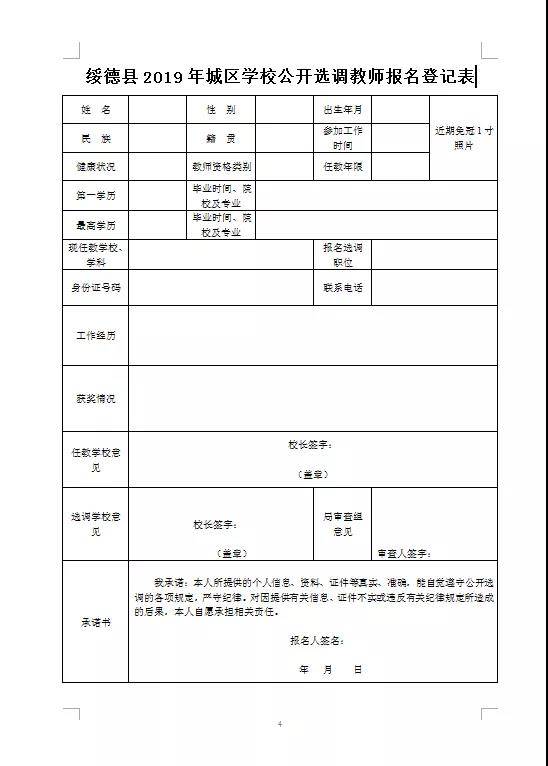 